Acuerdos de Formalización Laboral 2015Martes, 08 de Marzo de 2016 16:57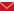 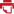 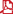 RegresarItemAñoTerritorialTipo EmpresaActividad EconomicaEmpresa Trabajadores FormalizadosFecha del Acuerdo12015ANTIOQUIAPrivadaIndustrias ManufacturerasCANTERA SANTA RITA S.A.6421/12/201522015BARRANCABERMEJAPrivadaServicios Sociales y de Salud  UNIDAD CLINICA SAN NICOLAS LTDA 2121/12/201532015BARRANCABERMEJAPrivadaOtras Actividades de Servicios Comunitarios, Sociales y Personales ESTACION DE SERVICIOS EL TREBOL E.U. .1129/12/201542015BOGOTAPrivadaOtras Actividades de Servicios Comunitarios, Sociales y Personales DEPURAR S.A.S. 2911/12/201552015BOGOTA /CUNDINAMARCAPrivadaComercio al por Menor; Reparación de Vehículos Automotores, Motocicletas, Efectos Personales y Enseres Doméstico CALAFATE S.A.S. 6510/12/201562015BOGOTA /CUNDINAMARCAPrivadaComercio al por Menor; Reparación de Vehículos Automotores, Motocicletas, Efectos Personales y Enseres Doméstico ALTAMIZAL S.A. 1710/12/201572015BOGOTA /CUNDINAMARCAPrivadaComercio al por Menor; Reparación de Vehículos Automotores, Motocicletas, Efectos Personales y Enseres Doméstico JARDINES DE LOS ANDES S.A.S. 7310/12/201582015BOGOTA /CUNDINAMARCAPrivadaComercio al por Menor; Reparación de Vehículos Automotores, Motocicletas, Efectos Personales y Enseres Doméstico CI AMANCAY S.A.S. 4310/12/201592015BOGOTA /CUNDINAMARCAPrivadaComercio al por Menor; Reparación de Vehículos Automotores, Motocicletas, Efectos Personales y Enseres Doméstico VALMAR PRODUCTORA S.A.S 3710/12/2015102015BOLIVARPrivadaServicios Sociales y de Salud  CLINICA SAN JOSE TORICES 16828/01/2015112015BOLIVARPrivadaServicios Sociales y de Salud  CLÍNICA BLAS DE LEZO 29028/01/2015122015BOLIVARPrivadaTransporte Almacenamiento y Comunicaciones  COMPAÑÍA DE REMOLCADORES MARÍTIMOS S.A.S. - COREMAR S.A.S 403/06/2015132015BOLIVARPrivadaIndustrias Manufactureras PITICOL S.A.S. 1216/07/2015142015BOLIVARPrivadaIndustrias Manufactureras NOUVELLE COLOMBIA E.U. 4116/07/2015152015BOLIVARPrivadaSuministro de Electricidad, Gas y Agua  AGUAS DE CARTAGENA S.A. E.S.P. - ACUACAR 9809/07/2015162015BOLIVARPrivadaComercio al por Menor; Reparación de Vehículos Automotores, Motocicletas, Efectos Personales y Enseres Doméstico INVERCOMER DEL CARIBE S.A.S. 32010/11/2015172015BOLIVARPrivadaHoteles, Turismo y Restaurantes  PROMOTORA TURÍSTICA DEL CARIBE S.A. HOTEL LAS AMERICAS RESORT SPA Y CENTRO DE CONVENCION5711/11/2015182015BOLIVARPrivadaIndustrias Manufactureras CARTELLINO S.A.S. 610/11/2015192015BOLIVARPrivadaComercio al por Menor; Reparación de Vehículos Automotores, Motocicletas, Efectos Personales y Enseres Doméstico CENTRO TEXTIL S.A.S. 918/12/2015202015BOLIVARPrivadaIndustrias Manufactureras REMAPLAST Y CIA LTDA 5617/12/2015212015CAQUETAPrivadaComercio al por Menor; Reparación de Vehículos Automotores, Motocicletas, Efectos Personales y Enseres Doméstico321/07/2015212015CAQUETAPrivadaComercio al por Menor; Reparación de Vehículos Automotores, Motocicletas, Efectos Personales y Enseres Doméstico RAMON TORRES GÓMEZ - DISCOTIENDA BAR PUNTO CLAVE 321/07/2015222015CAQUETAPrivadaComercio al por Menor; Reparación de Vehículos Automotores, Motocicletas, Efectos Personales y Enseres Doméstico SIGIFREDO MUÑOZ CORTES - SUPERMERCADO SU PAPA AUTOSERVICIO    511/12/2015232015CAQUETAPrivadaComercio al por Menor; Reparación de Vehículos Automotores, Motocicletas, Efectos Personales y Enseres Doméstico DISTRIBUIDORA RAYCO S.A.S. 3015/12/2015242015CAQUETAPrivadaHoteles, Turismo y Restaurantes  DONJEDIONDO SOPITAS Y PARRILLA S.A.S. 421/12/2015252015CAQUETAPrivadaIndustrias Manufactureras QUESOS LA FLORIDA S.A.S. 2615/12/2015262015CAQUETAPrivadaIndustrias Manufactureras IDALIA OCAMPO MEJIA - QUESERA LAS PALMAS EL DONCELLO 629/12/2015272015CASANAREPrivadaComercio al por Menor; Reparación de Vehículos Automotores, Motocicletas, Efectos Personales y Enseres Doméstico  AGRICOLA MURADO LTDA 905/10/2015282015CAUCAPrivadaOtras Actividades de Servicios Comunitarios, Sociales y Personales  SERVIASEO POPAYAN S.A. E.S.P.  22029/12/2015292015CESARPrivadaAgricultura, Ganadería, Caza y Silvicultura   PALMAS DEL  S.A. 22511/12/2015302015CORDOBAPrivadaEducación  JUDITH LONDOÑO GIMNASIO MUNDO DEL CONOCIMIENTO 904/12/2015312015HUILAPrivadaExplotación de Minas y Canteras   ALBA YINETH CEBALLOS - LADRILLERA VILLA LAURA - 1 2823/07/2015312015HUILAPrivadaExplotación de Minas y Canteras   ALBA YINETH CEBALLOS - LADRILLERA VILLA LAURA - 2 OTROSI 2823/07/2015322015HUILAPrivadaExplotación de Minas y Canteras   CARLOS EFREN IBARRA - LADRILLERA BUENOS AIRES - 1 2623/07/2015322015HUILAPrivadaExplotación de Minas y Canteras   CARLOS EFREN IBARRA - LADRILLERA BUENOS AIRES - 2 OTROSI 2623/07/2015332015HUILAPrivadaExplotación de Minas y Canteras   JONIER TORO PRESIGA - LADRILLERA NAPOLES - 1 823/07/2015332015HUILAPrivadaExplotación de Minas y Canteras   JONIER TORO PRESIGA - LADRILLERA NAPOLES - 2 OTROSI 823/07/2015342015HUILAPrivadaExplotación de Minas y Canteras   MARIA GLADYS CORTES -LADRILLERA VILLA ARANZAZU- 1 823/07/2015342015HUILAPrivadaExplotación de Minas y Canteras   MARIA GLADYS CORTES -LADRILLERA VILLA ARANZAZU- 2 OTROSI  823/07/2015352015HUILAPrivadaExplotación de Minas y Canteras   OLMEDO CUELLAR - LADRILLERA CERAMICAS Y ARCILLA CEYCRO - 1 1923/07/2015352015HUILAPrivadaExplotación de Minas y Canteras   OLMEDO CUELLAR - LADRILLERA CERAMICAS Y ARCILLA CEYCRO - 2 OTROSI  1923/07/2015362015HUILAPrivadaExplotación de Minas y Canteras   ARBEY VARGAS - LADRILLERA ARCILLAS ARVA - 1 2123/07/2015362015HUILAPrivadaExplotación de Minas y Canteras   ARBEY VARGAS - LADRILLERA ARCILLAS ARVA - 2 OTROSI 2123/07/2015372015HUILAPrivadaExplotación de Minas y Canteras   MARIA TERESA CASTRILLON - LADRILLERA CONTADOR - 1   1223/07/2015372015HUILAPrivadaExplotación de Minas y Canteras   MARIA TERESA CASTRILLON - LADRILLERA CONTADOR - 2 OTROSI 1223/07/2015382015HUILAPrivadaExplotación de Minas y Canteras   CARLOS EFREN IBARRA - LADRILLERA LA PORCELANA- 1 2523/07/2015382015HUILAPrivadaExplotación de Minas y Canteras   CARLOS EFREN IBARRA - LADRILLERA LA PORCELANA- 2 OTROSI 2523/07/2015392015HUILAPrivadaExplotación de Minas y Canteras   SEBASTIAN PERDOMO - LADRILLERA TERRANOVA- 1 1423/07/2015392015HUILAPrivadaExplotación de Minas y Canteras   SEBASTIAN PERDOMO - LADRILLERA TERRANOVA- 2 OTROSI   1423/07/2015402015HUILAPrivadaExplotación de Minas y Canteras   FRANCIA EDIT ARTUNDUAGA - LADRILLERA LA CHAQUIRA 1 1123/07/2015402015HUILAPrivadaExplotación de Minas y Canteras   FRANCIA EDIT ARTUNDUAGA - LADRILLERA LA CHAQUIRA 2 OTROSI 1123/07/2015412015HUILAPrivadaExplotación de Minas y Canteras   APOLINAR BOLAÑOS - LADRILLERA APOLO - 1 923/07/2015412015HUILAPrivadaExplotación de Minas y Canteras   APOLINAR BOLAÑOS - LADRILLERA APOLO - 1 923/07/2015412015HUILAPrivadaExplotación de Minas y Canteras   APOLINAR BOLAÑOS - LADRILLERA APOLO - 2 OTROSI 923/07/2015412015HUILAPrivadaExplotación de Minas y Canteras   APOLINAR BOLAÑOS - LADRILLERA APOLO - 2 OTROSI 923/07/2015422015HUILAPrivadaExplotación de Minas y Canteras   AGUSTIN SAMBONI - LADRILLERA J 8 - 1 1523/07/2015422015HUILAPrivadaExplotación de Minas y Canteras   AGUSTIN SAMBONI - LADRILLERA J 8 - 2 OTROSI 1523/07/2015432015HUILAPrivadaExplotación de Minas y Canteras   JESUS MARIA ARTUNDUAGA - LADRILLERA LLANO GRANDE - 1 1423/07/2015432015HUILAPrivadaExplotación de Minas y Canteras   JESUS MARIA ARTUNDUAGA - LADRILLERA LLANO GRANDE - 2 OTROSI 1423/07/2015442015HUILAPrivadaExplotación de Minas y Canteras   DIDIER LOPEZ - LADRILLERA EL MANANTIAL DEL  - 1 1323/07/2015442015HUILAPrivadaExplotación de Minas y Canteras   DIDIER LOPEZ - LADRILLERA EL MANANTIAL DEL  - 2 OTROSI 1323/07/2015452015HUILAPrivadaExplotación de Minas y Canteras   HERIBERTO RENZA TORRES - LADRILLERA LOS LAGOS - 1 323/07/2015452015HUILAPrivadaExplotación de Minas y Canteras   HERIBERTO RENZA TORRES - LADRILLERA LOS LAGOS - 2 OTROSI 323/07/2015462015HUILAPrivadaExplotación de Minas y Canteras   JAIME HOYOS VALDERRAMA - LADRILLERA EL TEJAR LA DE DRIGELIO - 1 723/07/2015462015HUILAPrivadaExplotación de Minas y Canteras   JAIME HOYOS VALDERRAMA - LADRILLERA EL TEJAR LA DE DRIGELIO - 2 OTROSI   723/07/2015472015HUILAPrivadaExplotación de Minas y Canteras HECTOR ALONSO HENAO CEBALLOS - LADRILLERA ARCILLAS EL TESORO - 1.PDF1223/07/2015472015HUILAPrivadaExplotación de Minas y Canteras HECTOR ALONSO HENAO CEBALLOS - LADRILLERA ARCILLAS EL TESORO - 2 OTROSI.pdf1223/07/2015482015NORTE DE SANTANDERPrivadaIndustrias Manufactureras  TEJAR DE PESCADERO S.A.S. 5604/08/2015492015NORTE DE SANTANDERPrivadaOtras Actividades de Servicios Comunitarios, Sociales y Personales  CAJA DE COMPENSACION COMFAORIENTE 5730/12/2015502015RISARALDAPrivadaComercio al por Menor; Reparación de Vehículos Automotores, Motocicletas, Efectos Personales y Enseres Doméstico  MAURICIO MEJIA GARCIA - ESTACION DE SERVICIOS DE LIQUIDOS MODELO 808/07/2015512015RISARALDAPúblicaSuministro de Electricidad, Gas y Agua   SERVICIUDAD E.S.P. EMPRESA INDUSTRIAL Y COMERCIAL DEL ESTADO 8808/07/2015522015RISARALDAprivadaOtras Actividades de Servicios Comunitarios, Sociales y Personales  CAJA DE COMPENSACION FAMILIAR DE  - COMFAMILIAR  18312/11/2015532015RISARALDAprivadaSuministro de Electricidad, Gas y Agua   ENERGÍA Y ALUMBRADO DE PEREIRA SA ESP ENELAR PEREIRA S.A. 818/11/2015542015SANTANDERPrivadaAgricultura, Ganadería, Caza y Silvicultura   SOCIEDAD AGROPECUARIA LA UNIÓN S.A. AGROUNIÓN S.A. 3414/05/2015552015SANTANDERPrivadaOtras Actividades de Servicios Comunitarios, Sociales y Personales  CAJA DE COMPENSACIÓN FAMILIAR COMFENALCO  COMFENALCO 18920/05/2015562015SANTANDERPrivadaHoteles, Turismo y Restaurantes   CONTRERAS Y AYALA LTDA RESTAURANTE DESAYUNOS TONY 1220/05/2015572015SANTANDERPrivadaComercio al por Menor; Reparación de Vehículos Automotores, Motocicletas, Efectos Personales y Enseres Doméstico  POLLO PLUS 2 C.I. S.A. 3030/06/2015572015SANTANDERPrivadaComercio al por Menor; Reparación de Vehículos Automotores, Motocicletas, Efectos Personales y Enseres Doméstico  POLLO PLUS1 C.I. S.A. 3030/06/2015582015SANTANDERPrivadaAgricultura, Ganadería, Caza y Silvicultura   PALMAS OLEAGINOSAS DE  S.A. 6816/07/2015592015SANTANDERPrivadaOtras Actividades de Servicios Comunitarios, Sociales y Personales  CORPORACION SOCIAL RECREATIVA Y DEPORTIVA UNION 3029/07/2015602015SANTANDERPúblicaEducación   UNIVERSIDAD INDUSTRIAL DE  UIS 72029/07/2015612015SANTANDERPúblicaServicios Sociales y de Salud   CAJA DE PREVISION SOCIAL DE UNIVERSIDAD INDUSTRIAL - CAPRUIS 2029/07/2015622015SANTANDERPrivadaIndustrias Manufactureras2729/07/2015622015SANTANDERPrivadaIndustrias Manufactureras  JAIME FONSECA PEÑALOZA - LADRILLERA EL DIAMANTE 2729/07/2015632015SANTANDERPrivadaAgricultura, Ganadería, Caza y Silvicultura   ELSA MARIA BASTIDAS DE RUEDA - FINCA LA ESTERLINA VEREDA PUENTE SOGAMOSO 530/07/2015642015SANTANDERPrivadaOtras Actividades de Servicios Comunitarios, Sociales y Personales  PARAMOUTH DRY CLEANING S.A.S. 729/07/2015652015SANTANDERPrivadaAgricultura, Ganadería, Caza y Silvicultura   PALMARES SANTA HELENA S.A.S. 1211/08/2015662015SANTANDERPrivadaAgricultura, Ganadería, Caza y Silvicultura   AGROINDUSTRIAS VILLA CLAUDIA S.A.S. 4129/07/2015672015SANTANDERPrivadaAgricultura, Ganadería, Caza y Silvicultura   AGRICOLA DEL NORTE S.A. 529/12/2015682015SANTANDERPrivadaAgricultura, Ganadería, Caza y Silvicultura SOCIEDAD AGRICOLA DE PALMEROS S.A. AGROPALMA S.A. .pdf829/07/2015692015SUCREPrivadaTransporte Almacenamiento y Comunicaciones   EMPRESA INVERSIONES DE LA OSSA JIMENEZ TRANSPORTES LUZ S.C.A. 17020/08/2015702015SUCREPrivadaComercio al por Menor; Reparación de Vehículos Automotores, Motocicletas, Efectos Personales y Enseres Doméstico  NUEVO MERCADO DE SINCELEJO PROPIEDAD HORIZONTAL 1516/12/2015712015SUCREPrivadaServicios Sociales y de Salud   FUNDACIÓN NUEVO SER 2021/12/2015722015UNIDAD DE INVESTIGACIONES ESPECIALESPúblicaServicios Sociales y de Salud EMPRESA SOCIAL DEL ESTADO HOSPITAL UNIVERSITARIO SAN JORGE DE PEREIRA36628/07/2015732015UNIDAD DE INVESTIGACIONES ESPECIALESPrivadaIndustrias Manufactureras  PRODENVASES S.A.S. 629/12/2015742015VALLEPrivadaIndustrias Manufactureras JGB S.A. 17612/02/2015